Nolikums par licencēto makšķerēšanu Rāceņu ezerāI. Vispārīgie jautājumiRāceņu ezers (35,00 ha) atrodas Madonas novada Lazdonas pagasta administratīvajā teritorijā. Rāceņu ezers saskaņā ar Civillikuma 1102. pantu un I pielikumu ir publisks ezers, kurā zvejas tiesības pieder valstij.Licencētā makšķerēšana Rāceņu ezerā tiek ieviesta saskaņā ar Ministru Kabineta 2015. gada 22. decembra noteikumiem Nr. 799 „Licencētās makšķerēšanas, vēžošanas un zemūdens medību kārtību”, kā arī Ministru Kabineta 2015. gada 22. decembra noteikumiem Nr. 800 „Makšķerēšanas, vēžošanas un zemūdens medību noteikumi”, lai nodrošinātu racionālu zivju krājumu izmantošanu un iegūtu līdzekļus resursu pavairošanai, papildinātu zivju krājumus makšķernieku vajadzībām, limitētu vērtīgo zivju sugu ieguvi, kontrolētu ezera, kā arī piekrastes antropogēno slodzi. Licencētā makšķerēšana Rāceņu ezerā tiek ieviesta, pamatojoties uz ezera zivsaimnieciskās ekspluatācijas  noteikumiem, ko izstrādājis Pārtikas drošības, dzīvnieku veselības un vides zinātniskais institūts ”BIOR” 2014.gada novembrī un ko apstiprinājusi Madonas novada pašvaldība. Licencēto makšķerēšanu Rāceņu ezerā saskaņā ar Madonas novada pašvaldības domes 2015. gada 25. jūnija lēmumu Nr. 336 un 2015. gada 1. jūlija ūdenstilpes nomas līgumu Nr. LAZ/1-18/15/2 organizē biedrība „Madonas makšķernieku klubs” (turpmāk – biedrība; reģ. Nr. 40008225042, juridiskā adrese: Saules iela 40-4, Madona, LV-4801, tārunis 29734447 un 29491287, tīmekļa vietne -  www.racenuezers.lv, e-pasts – mmklubs@gmail.com).II. Licencētās makšķerēšanas noteikumi6. Licencētā makšķerēšana ir atļauta visā Rāceņu ezera platībā no ledus, no laivām (laivām jābūt aprīkotām atbilstoši normatīvajiem aktiem) un no krasta vai, iebrienot ūdenī.Licencētā makšķerēšana Rāceņu ezerā notiek saskaņā ar spēkā esošiem Ministru kabineta 22.12.2015. noteikumiem Nr. 800 „Makšķerēšanas, vēžošanas un zemūdens medību noteikumi” (turpmāk – Makšķerēšanas noteikumi), ar šādām atkāpēm: licencētā makšķerēšana no laivām atļauta tikai gaišajā diennakts laikā, ne agrāk kā vienu stundu pirms saullēkta un ne vēlāk kā vienu stundu pēc saulrieta;vienas dienas laikā katram makšķerniekam atļauts paturēt:7.2.1. ne vairāk kā trīs karpas, svarā no 1,5 līdz 5 kilogramiem;7.2.2. ne vairāk kā divus zandartus, katra zandarta svars nedrīkst pārsniegt 3 kilogramus;7.2.3. ne vairāk kā piecas līdakas, kuru katras svars nepārsniedz 5 kilogramus;7.2.4. ne vairāk kā piecus līņus, katra līņa svars nedrīkst pārsniegt 3 kilogramus; bērniem un pusaudžiem vecumā līdz 14 gadiem bez pieaugušo klātbūtnes aizliegts makšķerēt no laivas.8. Ezerā nav atļauta vēžošana un zemūdens medības.III. Licencētās makšķerēšanas licenču veidi un maksa par makšķerēšanas licencēm9.1. Licencētai makšķerēšanai Rāceņu  ezerā ir paredzētas šādas licences:9.1.Vienas dienas pilnas maksas licence makšķerēšanai, spiningošanai Rāceņu ezerā pavasara – rudens periodā, izņemot no laivas maija mēnesī – 5,00 euro (pieci euro);9.2. Vienas dienas pilnas maksas licence makšķerēšanai Rāceņu ezerā ledus periodā - 2,50 euro (divi euro, piecdesmit centi);9.3. Vienas dienas samazinātas maksas licence makšķerēšanai Rāceņu ezerā pavasara - rudens periodā, izņemot no laivas maija mēnesī - 2,50 euro (divi euro, piecdesmit centi);9.4. Vienas dienas samazinātas maksas licence makšķerēšanai Rāceņu ezerā ledus periodā - 1,50 euro (viens euro, piecdesmit centi);9.5. Maija mēneša vienas dienas licence makšķerēšanai, spingošanai Rāceņu ezerā no laivas laika periodā no 1.maija līdz 31.maijam – 7,50 euro (septiņi euro, piecdesmit centi). 9.6. Vienas dienas bezmaksas licence makšķerēšanai Rāceņu ezerā no krasta, no ledus vai no laivas, izņemot makšķerēšanu no laivas maija mēnesī;9.7. Gada bezmaksas licence makšķerēšanai Rāceņu ezerā no krasta, no ledus vai no laivas, izņemot makšķerēšanu no laivas maija mēnesī. 9.8. Vienas dienas bezmaksas licence (100 (viens simts) licences kalendārajā gadā) makšķerēšanai Rāceņu ezerā no krasta vai no ledus. 10. Licenču derīguma termiņi:10.1. vienas dienas licence (jebkura veida, izņemot maija mēneša vienas dienas licenci) — derīga vienu diennakti makšķerēšanai Rāceņu ezerā (atbilstoši sezonai) no krasta, no ledus vai laivas, izņemot makšķerēšanu no laivas laika periodā no 1.maija līdz 31.maijam;10.2.  maija mēneša vienas dienas licence makšķerēšanai no laivas maija mēnesī – derīga vienu dienu makšķerēšanai Rāceņu ezerā no laivas laika periodā no 1.maija līdz 31.maijam;10.3. gada bezmaksas licence derīga visu kalendāro gadu makšķerēšanai Rāceņu ezerā no krasta, no ledus vai laivas, izņemot makšķerēšanu no laivas laika periodā no 1.maija līdz 31.maijam.11. Licencētā makšķerēšana ar vienas dienas licenci ir atļauta tikai makšķerēšanas licencē norādītajā datumā un laikā, kuru licencē ieraksta licences pārdevējs.12. Iegādājoties vai saņemot makšķerēšanas licenci, makšķerniekam jāuzrāda derīga makšķerēšanas karte un personu apliecinošs dokuments. Makšķerēšanas karte nav nepieciešama bērniem un pusaudžiem vecumā līdz 16 gadiem un personām, kuras vecākas par 65 gadiem, kā arī invalīdiem. 13. Kopējais licenču skaits nav ierobežots.IV. Makšķerēšanas licenču ar atvieglojumiem piešķiršanas kārtība14. Gada bezmaksas licences makšķerēšanai Rāceņu ezerā ir tiesīgi saņemt:14.1. Rāceņu ezera krastam piegulošo zemju īpašnieki. Zemes īpašnieka bezmaksas licenci vienlaicīgi atļauts izmantot ģimenes locekļiem (vecvecāki, vecāki un bērni), bet tie vienlaikus var makšķerēt no ne vairāk kā vienas viņiem piederošas laivas. 14.2. Biedrības biedri un saskaņā ar biedrības valdes lēmumu personas, kuras ir sniegušas ievērojamu ieguldījumu Rāceņu ezera zivju resursu atjaunošanā un aizsardzībā, kā arī piekrastes sakopšanā un licencētās makšķerēšanas infrastruktūras sakārtošanā.15. Vienas dienas samazinātas maksas licences ir tiesīgi saņemt personas, kuras vecākas par 65 gadiem.16. Vienas dienas bezmaksas licences, izņemot Nolikuma 9.8.apakšpunktā minētās vienas dienas bezmaksas licences, ir tiesīgi saņemt: 16.1. bērni un pusaudži vecumā līdz 16 gadiem;16.2. personas ar I, II un III grupas invaliditāti;16.3. politiski represētās personas.17. Nolikuma 9.8.apakšpunktā minētās vienas dienas bezmaksas licences ir tiesīgi saņemt saskaņā ar Madonas novada pašvaldības Lazdonas pagasta pārvaldes lēmumu apstiprinātas personas, kuras ir sniegušas ievērojamu ieguldījumu Rāceņu ezera piekrastes sakopšanā un licencētās makšķerēšanas infrastruktūras sakārtošanā.18. Madonas novada pašvaldība apstiprina Rāceņu ezera krastam piegulošo zemju īpašnieku sarakstu un iesniedz to licencētās makšķerēšanas organizētājam. Rāceņu ezera krastam piegulošo zemju īpašnieki licencētās makšķerēšanas organizētājam iesniedz to ģimenes locekļu sarakstu, kurām iespējams izmantot gada bezmaksas licenci.19. Šī nolikuma 15.1., 15.2., 16.1., 16.2. un 17.apakšpunktā minētajām personām ir jāuzrāda savu vecumu vai statusu apliecinošs dokuments. V. Makšķerēšanas licenču saturs, noformējums un realizācija20.Katra licence satur sekojošus rekvizītus (2.pielikums A – H): 20.1. licences nosaukums un veids;20.2. kārtas numurs;20.3. derīguma termiņš;20.4. licences cena;20.5. licencētās makšķerēšanas organizētāja rekvizīti;20.6. licences saņēmēja vārds, uzvārds, personas kods;20.7. licences izsniedzēja un saņēmēja paraksti;20.8. izsniegšanas datums un laiks. 21. Licence ar labojumiem uzskatāma par nederīgu. 22. Visas licences ir iespiestas tipogrāfiski, numurētas pēc veidiem un cenām un reģistrētas normatīvajos aktos noteiktā kārtībā.  23. Makšķerēšanas licenču tirdzniecības vietas Madonas novadā, Madonā un Lazdonā: 23.1. veikalā „Unisports”: Saules iela 1, Madona; darba laiks darbadienās: no 09:00 līdz 18:00; sestdienās: no 09:00 līdz 14:00; tālr. 64822911; svētdien – slēgts;23.2. veikalā „Lats": Dārza iela 16, Lazdonas pagasts, Madonas nov., LV-4824; tālr. 20033760; darba laiks: katru dienu no 08:00 līdz 22:00; e-pasta adrese: birojs@latts.lv23.3. biedrības tīmekļa vietnē www.racenuezers.lv; vietnes www.epakalpojumi.lv sadaļā “e-Loms”; vietnē www.manacope.lv.24. Licencētās makšķerēšanas organizētājs uzskaita izsniegtās licences īpašā licenču uzskaites žurnālā.VI. No makšķerēšanas licenču realizācijas iegūto līdzekļu izlietošana25. No makšķerēšanas licencēm iegūtās kopējās summas licencētās makšķerēšanas organizētājs reizi pusgadā 20% pārskaita valsts budžetā Zivju fonda dotācijas ieņēmumu veidošanai. 26. Licencētās makšķerēšana organizētāja rīcībā paliek 80% no licenču realizācijā iegūtās kopējās summas – vides un zivju aizsardzībai, apkārtējās vides sakopšanai, uzturēšanai, zivju krājumu pavairošanai un licencētās makšķerēšanas nodrošināšanai.VII. Makšķernieku lomu uzskaites kārtība27.Visiem licenču īpašniekiem, neatkarīgi no to veida, obligāti jāreģistrē savus lomus, norādot datumu, zivju sugu, loma lielumu (zivju skaitu un svaru) tos ierakstot: 27.1.visās vienas dienas licencēs – licences otrajā pusē norādītajā tabulā vai sūtot uz biedrības e-pastu mmklubs@gmail.com brīvā formā;27.2.gada bezmaksas licencē - lomu uzskaites tabulā atbilstoši licences otrajā pusē norādītajam paraugam vai lomu uzskaites tabulas sadaļā „Zivju lapa” interneta vietnē www.racenuezers.lv;27.3. elektroniski iegādātajām licencēm interneta vietnēs www.racenuezers.lv, www.epakalpojumi.lv, www.manacope.lv.28.Visu vienas dienas un gada bezmaksas licenču īpašnieku obligāts pienākums ir licences kopā ar lomu uzskaites tabulām iesniegt licenču iegādes vietās vai  nosūtīt uz biedrības e-pasta adresi mmklubs@gmail.com, ievērojot šādus termiņus:28.1. vienas dienas licences īpašniekiem – 10 (desmit) darba dienu laikā no licences izmantošanas dienas;28.2. gada bezmaksas licences īpašniekiem – 1 (vienu) reizi mēnesī jāiesniedz atskaite par noķertajām zivīm līdz nākošā mēneša 15.datumam par iepriekšējo mēnesi, sūtot atskaiti elektroniski uz biedrības e-pastu mmklubs@gmail.com. 28.3. elektroniski tīmekļa vietnēs www.racenuezers.lv, www.epakalpojumi.lv, www.manacope.lv iegādāto licenču īpašniekiem – atskaites brīvā formā ir jānosūta uz biedrības e-pastu mmklubs@gmail.com 10 (desmit) darba dienu laikā pēc licences derīguma termiņa beigām.29. Visu licenču īpašniekiem licenču nenodošanas un ziņu par lomiem nesniegšanas gadījumos, kā arī cita veida makšķerēšanas pārkāpumu gadījumos, tiks liegta iespēja divu gadu laikā iegādāties jebkura veida licences makšķerēšanai Rāceņu ezerā.VIII. Licencētās makšķerēšanas organizētāja pienākumi un sniegtie pakalpojumi30. Licencētās makšķerēšanas organizētājam ir šādi pienākumi:30.1. līdz kārtējā gada 1.februārim nodrošināt pārskata par realizētajām licencēm un licencētās makšķerēšanas rezultātiem nodošanu Pārtikas drošības, dzīvnieku veselības un vides zinātniskajam institūtam "BIOR"; 30.2. nodrošināt makšķerēšana licenču pieejamību un realizāciju makšķerēšanai atļautā laikā saskaņā ar šo nolikumu;30.3. uzskaitīt un realizēt makšķerēšanas licences atbilstoši normatīvajos aktos noteiktajām prasībām;30.4. reģistrēt izsniegtās makšķerēšanas licences īpašā licenču uzskaites žurnālā, kas atrodas katrā licenču tirdzniecības vietā;30.5. nodrošināt no licenču realizācijas iegūto naudas līdzekļu sadali un izmantošanu atbilstoši šī nolikuma prasībām;30.6. līdz attiecīgā gada 15. jūlijam un 15. janvārim iesniegt Lauku atbalsta dienestā pašvaldībā saskaņotu pārskatu par realizēto makšķerēšanas licenču skaitu un licenču veidiem, iegūtajiem naudas līdzekļiem un to izlietojumu; 30.7. īstenot regulāru zivju resursu atjaunošanu un pavairošanu saskaņā ar 2014.gadā izstrādātajiem Rāceņu ezera zivsaimnieciskās ekspluatācijas noteikumiem un zinātniskajām rekomendācijām;30.8. reizi gadā līdz 31. decembrim iesniegt Valsts vides dienestā ar pašvaldību saskaņotu informāciju par veiktajiem pasākumiem Rāceņu ezera apsaimniekošanā, zivju resursu papildināšanā un licencētās makšķerēšanas organizēšanai nepieciešamās infrastruktūras izveidošanā un uzturēšanā;30.9. veikt makšķernieku lomu uzskaiti atbilstoši šī nolikuma prasībām;30.10. uzskaitīt interneta vietnē www.racenuezers.lv pārdotās licences hronoloģiskā secībā elektroniski par katru pusgadu un pēc katra pusgada noslēguma veikt attiecīgā pusgada elektroniski uzskaitīto licenču saraksta izdruku, nodrošinot izdrukāto licenču sarakstu uzglabāšanu kopā ar licenču uzskaites žurnālu;30.11. iepazīstināt makšķerniekus ar šajā nolikumā noteiktajām prasībām;30.12. veikt makšķerēšanas vietu labiekārtošanu un sakopšanu;30.13. veikt citus pienākumus saskaņā ar šo nolikumu;30.14. sniegt konsultācijas par makšķerēšanas vietām;30.15. sniegt konsultācijas par telšu un ugunskuru vietām;30.16. sadarbībā ar novada pašvaldību sniegt informāciju Madonas novada preses izdevumos par pašvaldības saistošiem noteikumiem par licencētās makšķerēšanas ieviešanu Rāceņu ezerā un nodrošināt atbilstošu norādes zīmju izvietošanu tā piekrastē;30.17. izstrādājot makšķerēšanas sacensību nosacījumus, saskaņo tos ar pašvaldību un Valsts vides dienestu;30.18. veikt citus pienākumus saskaņā ar šo nolikumu.IX. Pasākumu plāns zivju resursu saglabāšanai, papildināšanai un aizsardzībai31. Licencētās makšķerēšanas organizētājs, ievērojot zinātniskās rekomendācijas un zivju uzskaišu rezultātus, izstrādā un īsteno pasākumu plānu Rāceņu ezera zivju resursu atjaunošanai, papildināšanai un aizsardzībai: 31.1. nelikumīgas zvejniecības ierobežošanu, normatīvo aktu ievērošanas kontroli un makšķerēšanas licenču esamības pārbaudes;31.2. pasākumus zivju sugu krājumu pavairošanai un dabiskā nārsta aizsardzībai saskaņā ar Rāceņu ezera zivsaimnieciskās ekspluatācijas noteikumiem un zinātniskām rekomendācijām. X. Licencētās makšķerēšanas un vides aizsardzības prasību kontrole32. Kontroli par licencētās makšķerēšanas un vides aizsardzības noteikumu ievērošanu veic licencētās makšķerēšanas organizētājs.33. Licencētās makšķerēšanas noteikumos paredzēto licencētās makšķerēšanas organizētāja pienākumu ievērošanu un izpildi uzrauga Madonas novada pašvaldības pilnvarotas personas.XI. Nolikuma darbības laiks34. Šī licencētās makšķerēšanas nolikuma darbības termiņš ir līdz 30.06.2025. (ieskaitot) no nolikuma  spēkā stāšanās dienas. XII. Nolikuma pielikumi35. Rāceņu ezera shēma (1.pielikums).36. Licenču paraugi (2.pielikums A - H).37. Saskaņojumi (3.pielikums).1.pielikumsMadona novada pašvaldības__.__2021. saistošajiem noteikumiem Nr. __Licencētās makšķerēšanas vieta – Rāceņa ezers                     Ugunskura vieta                     Informācijas stends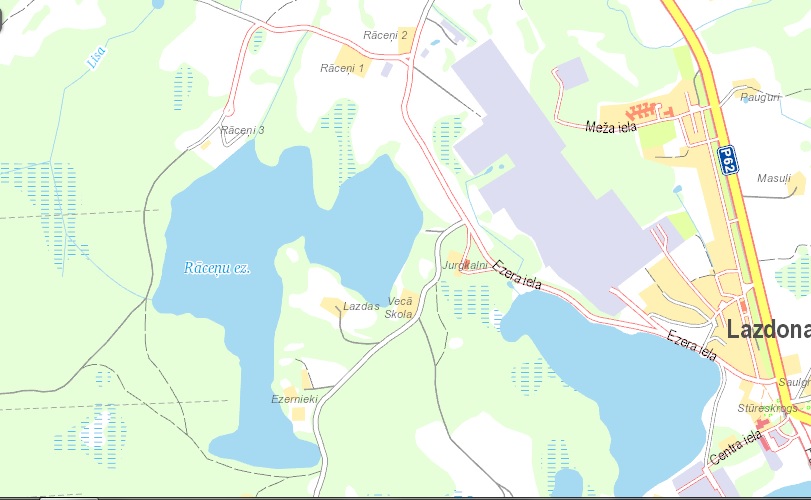 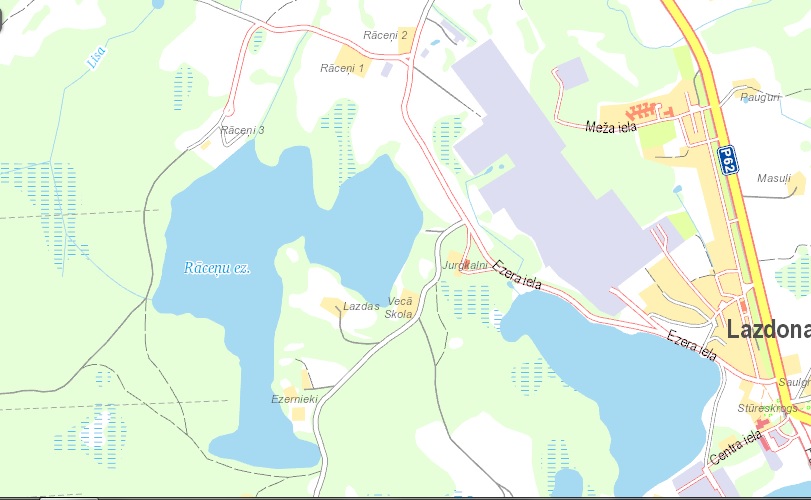 2.pielikums AMadona novada pašvaldības__.__.2021. saistošajiem noteikumiem Nr. __                                                                                                               2.pielikums BMadona novada pašvaldības__.__.2021. saistošajiem noteikumiem Nr. __2.pielikums CMadona novada pašvaldības__.__.2021. saistošajiem noteikumiem Nr. __                                                                                                            2.pielikums DMadona novada pašvaldības16.05.2017. saistošajiem noteikumiem Nr. 9                                                                    				 2.pielikums EMadona novada pašvaldības__.__.2021. saistošajiem noteikumiem Nr. __2.pielikums FMadona novada pašvaldības__.__.2021. saistošajiem noteikumiem Nr. __2.pielikums GMadona novada pašvaldības__.__.2021. saistošajiem noteikumiem Nr. __2.pielikums HMadona novada pašvaldības__.__.2021. saistošajiem noteikumiem Nr. __3.pielikums Madona novada pašvaldības__.__.2021. saistošajiem noteikumiem Nr. __Saskaņojuma lapaSASKAŅOTS:Biedrība „Madonas Makšķernieku Klubs” Saules iela 40 - 4, Madona, Madonas nov., LV-4801, reģ. Nr. 40008225042Vienas dienas pilnas maksas licence makšķerēšanai, spiningošanai Rāceņu ezerā pavasara – rudens periodā (izņemot no laivas maija mēnesī)CENA 5,00 euro                                                       Nr.________________________________________________(licences īpašnieka vārds, uzvārds, personas kods)Derīga ______________________________(datums, laiks)Kas jāzina licences īpašniekam.1. Licences izmantošanas datumu, laiku ieraksta licences pārdevējs.2.  Makšķerējot ievērojiet Ministru kabineta 22.12.2015 noteikumus Nr. 800 „Makšķerēšanas, vēžošanas un zemūdens medību noteikumi” un Nolikumu par licencēto makšķerēšanu Rāceņu ezerā.3. Šī licence dod tiesības paturēt lomā zivis atbilstoši licencētās makšķerēšanas nolikumam.4. Par konstatētiem makšķerēšanas noteikumu pārkāpumiem lūdzam zvanīt licencētās makšķerēšanas organizētājam pa tālruni 29734447, 29491287.5. Makšķerēšanas beigās aizpildiet lomu uzskaites tabulu, kas atrodas šīs licences otrā pusē, vajadzības gadījumā pārnesot ierakstus uz jaunas lapas. Pēc licences derīguma termiņa beigām licenci atdodiet tās iegādes vietā, vai nosūtiet  uz e-pastu - mmklubs@gmail.com  Šī nosacījuma neievērošana liegs jums iespēju divu gadu laikā iegādāties licenci un makšķerēt Rāceņu ezerā.Licenci izsniedza: ___________________________                         (paraksts, datums)Licenci saņēmu, ar licencētās makšķerēšanas nolikumu Rāceņu ezerā esmu iepazinies/-usies:                               _________________________(paraksts)Lomu uzskaites tabulaLomu uzskaites tabulaLomu uzskaites tabulaZivs sugaSkaits, gab.Kopējais svars, kgBiedrība „Madonas Makšķernieku Klubs” Saules iela 40 - 4, Madona, Madonas nov., LV-4801, reģ. Nr. 40008225042Vienas dienas pilnas maksas licence makšķerēšanai Rāceņu ezerā ledus periodāCENA 2,50 euro                                                       Nr.______________________________________________(licences īpašnieka vārds, uzvārds, personas kods)Derīga ______________________________(datums, laiks)Kas jāzina licences īpašniekam.1. Licences izmantošanas datumu, laiku ieraksta licences pārdevējs.2.   Makšķerējot ievērojiet Ministru kabineta 22.12.2015 noteikumus Nr. 800 „Makšķerēšanas, vēžošanas un zemūdens medību noteikumi” un Nolikumu par licencēto makšķerēšanu Rāceņu ezerā.3. Šī licence dod tiesības paturēt lomā zivis atbilstoši licencētās makšķerēšanas nolikumam.4. Par konstatētiem makšķerēšanas noteikumu pārkāpumiem lūdzam zvanīt licencētās makšķerēšanas organizētājam pa tālruni 29734447, 29491287.5. Makšķerēšanas beigās aizpildiet lomu uzskaites tabulu, kas atrodas šīs licences otrā pusē, vajadzības gadījumā pārnesot ierakstus uz jaunas lapas. Pēc licences derīguma termiņa beigām licenci atdodiet tās iegādes vietā, vai nosūtiet  uz e-pastu – mmklubs@gmail.com  Šī nosacījuma neievērošana liegs jums iespēju divu gadu laikā iegādāties licenci un makšķerēt Rāceņu ezerā.Licenci izsniedza: ___________________________                            (paraksts, datums)                                     Licenci saņēmu, ar licencētās makšķerēšanas nolikumu Rāceņu ezerā esmu iepazinies/-usies:                               _________________________(paraksts)Lomu uzskaites tabulaLomu uzskaites tabulaLomu uzskaites tabulaZivs sugaSkaits, gab.Kopējais svars, kgBiedrība „Madonas Makšķernieku Klubs” Saules iela 40 - 4, Madona, Madonas nov., LV-4801, reģ. Nr. 40008225042Vienas dienas samazinātas maksas licence makšķerēšanai Rāceņu ezerā pavasara – rudens periodā (izņemot no laivas maija mēnesī)CENA 2,50 euro                                                       Nr.______________________________________________(licences īpašnieka vārds, uzvārds, personas kods)Derīga ______________________________(datums, laiks)Kas jāzina licences īpašniekam.1. Licences izmantošanas datumu, laiku ieraksta licences pārdevējs.2.   Makšķerējot ievērojiet Ministru kabineta 22.12.2015 noteikumus Nr. 800 „Makšķerēšanas, vēžošanas un zemūdens medību noteikumi” un Nolikumu par licencēto makšķerēšanu Rāceņu ezerā.3. Šī licence dod tiesības paturēt lomā zivis atbilstoši licencētās makšķerēšanas nolikumam.4. Par konstatētiem makšķerēšanas noteikumu pārkāpumiem lūdzam zvanīt licencētās makšķerēšanas organizētājam pa tālruni 29734447, 29491287.5. Makšķerēšanas beigās aizpildiet lomu uzskaites tabulu, kas atrodas šīs licences otrā pusē, vajadzības gadījumā pārnesot ierakstus uz jaunas lapas. Pēc licences derīguma termiņa beigām licenci atdodiet tās iegādes vietā, vai nosūtiet  uz e-pastu – mmklubs@gmail.com  Šī nosacījuma neievērošana liegs jums iespēju divu gadu laikā iegādāties licenci un makšķerēt Rāceņu ezerā.Licenci izsniedza: ___________________________                                (paraksts, datums)                                     Licenci saņēmu, ar licencētās makšķerēšanas nolikumu Rāceņu ezerā esmu iepazinies/-usies:                               _________________________(paraksts)Lomu uzskaites tabulaLomu uzskaites tabulaLomu uzskaites tabulaZivs sugaSkaits, gab.Kopējais svars, kgBiedrība „Madonas Makšķernieku Klubs” Saules iela 40 - 4, Madona, Madonas nov., LV-4801, reģ. Nr. 40008225042Vienas dienas samazinātas maksas licence makšķerēšanai Rāceņu ezerā ledus periodāCENA 1,.50 euro                                                       Nr.______________________________________________(licences īpašnieka vārds, uzvārds, personas kods)Derīga ______________________________(datums, laiks)Kas jāzina licences īpašniekam.1. Licences izmantošanas datumu, laiku ieraksta licences pārdevējs.2.   Makšķerējot ievērojiet Ministru kabineta 22.12.2015 noteikumus Nr. 800 „Makšķerēšanas, vēžošanas un zemūdens medību noteikumi” un Nolikumu par licencēto makšķerēšanu Rāceņu ezerā.3. Šī licence dod tiesības paturēt lomā zivis atbilstoši licencētās makšķerēšanas nolikumam.4. Par konstatētiem makšķerēšanas noteikumu pārkāpumiem lūdzam zvanīt licencētās makšķerēšanas organizētājam pa tālruni 29734447, 29491287.5. Makšķerēšanas beigās aizpildiet lomu uzskaites tabulu, kas atrodas šīs licences otrā pusē, vajadzības gadījumā pārnesot ierakstus uz jaunas lapas. Pēc licences derīguma termiņa beigām licenci atdodiet tās iegādes vietā, vai nosūtiet  uz e-pastu – mmklubs@gmail.com  Šī nosacījuma neievērošana liegs jums iespēju divu gadu laikā iegādāties licenci un makšķerēt Rāceņu ezerā.Licenci izsniedza: ___________________________                            (paraksts, datums)                                      Licenci saņēmu, ar licencētās makšķerēšanas nolikumu Rāceņu ezerā esmu iepazinies/-usies:                               _________________________(paraksts)Lomu uzskaites tabulaLomu uzskaites tabulaLomu uzskaites tabulaZivs sugaSkaits, gab.Kopējais svars, kgLomu uzskaites tabulaLomu uzskaites tabulaLomu uzskaites tabulaZivs sugaSkaits, gab.Kopējais svars, kgBiedrība „Madonas Makšķernieku Klubs” Saules iela 40 - 4, Madona, Madonas nov., LV-4801, reģ. Nr. 40008225042Maija mēneša vienas dienas licence makšķerēšanai, spiningošanai Rāceņu ezerā no laivas laika periodā no 1. maija līdz 31. maijamCENA 7,50 euro                                                       Nr.______________________________________________(licences īpašnieka vārds, uzvārds, personas kods)Derīga ______________________________(datums, laiks)Kas jāzina licences īpašniekam.1. Licences izmantošanas datumu, laiku ieraksta licences pārdevējs.2.   Makšķerējot ievērojiet Ministru kabineta 22.12.2015 noteikumus Nr. 800 „Makšķerēšanas, vēžošanas un zemūdens medību noteikumi” un Nolikumu par licencēto makšķerēšanu Rāceņu ezerā.3. Šī licence dod tiesības paturēt lomā zivis atbilstoši licencētās makšķerēšanas nolikumam.4. Par konstatētiem makšķerēšanas noteikumu pārkāpumiem lūdzam zvanīt licencētās makšķerēšanas organizētājam pa tālruni 29734447, 29491287.5. Makšķerēšanas beigās aizpildiet lomu uzskaites tabulu, kas atrodas šīs licences otrā pusē, vajadzības gadījumā pārnesot ierakstus uz jaunas lapas. Pēc licences derīguma termiņa beigām licenci atdodiet tās iegādes vietā, vai nosūtiet  uz e-pastu – mmklubs@gmail.com  Šī nosacījuma neievērošana liegs jums iespēju divu gadu laikā iegādāties licenci un makšķerēt Rāceņu ezerā.Licenci izsniedza: ___________________________                               (paraksts, datums)                                      Licenci saņēmu, ar licencētās makšķerēšanas nolikumu Rāceņu ezerā esmu iepazinies/-usies:                               _________________________(paraksts)Biedrība „Madonas Makšķernieku Klubs” Saules iela 40 - 4, Madona, Madonas nov., LV-4801, reģ. Nr. 40008225042Vienas dienas bezmaksas licence makšķerēšanai Rāceņu ezerā no krasta, no ledus vai no laivas (izņemot makšķerēšanu no laivas maija mēnesī)Bezmaksas                                                       Nr.______________________________________________(licences īpašnieka vārds, uzvārds, personas kods)Derīga ______________________________(datums, laiks)Kas jāzina licences īpašniekam.1. Licences izmantošanas datumu, laiku ieraksta licences pārdevējs.2.   Makšķerējot ievērojiet Ministru kabineta 22.12.2015 noteikumus Nr. 800 „Makšķerēšanas, vēžošanas un zemūdens medību noteikumi” un Nolikumu par licencēto makšķerēšanu Rāceņu ezerā.3. Šī licence dod tiesības paturēt lomā zivis atbilstoši licencētās makšķerēšanas nolikumam.4. Par konstatētiem makšķerēšanas noteikumu pārkāpumiem lūdzam zvanīt licencētās makšķerēšanas organizētājam pa tālruni 29734447, 29491287.5. Makšķerēšanas beigās aizpildiet lomu uzskaites tabulu, kas atrodas šīs licences otrā pusē, vajadzības gadījumā pārnesot ierakstus uz jaunas lapas. Pēc licences derīguma termiņa beigām licenci atdodiet tās iegādes vietā, vai nosūtiet  uz e-pastu – mmklubs@gmail.com  Šī nosacījuma neievērošana liegs jums iespēju divu gadu laikā iegādāties licenci un makšķerēt Rāceņu ezerā.Licenci izsniedza: ___________________________                              (paraksts, datums)                                    Licenci saņēmu, ar licencētās makšķerēšanas nolikumu esmu iepazinies/-usies:___________________________________ (paraksts)Lomu uzskaites tabulaLomu uzskaites tabulaLomu uzskaites tabulaZivs sugaSkaits, gab.Kopējais svars, kgBiedrība „Madonas Makšķernieku Klubs” Saules iela 40 - 4, Madona, Madonas nov., LV-4801, reģ. Nr. 40008225042Gada bezmaksas licence makšķerēšanai Rāceņu ezerā no krasta, no ledus vai no laivas (izņemot makšķerēšanu no laivas maija mēnesī)Bezmaksas                                                       Nr.______________________________________________(licences īpašnieka vārds, uzvārds, personas kods)Derīga ______________________________(gads)Kas jāzina licences īpašniekam.1. Licences izmantošanas datumu, laiku ieraksta licences pārdevējs.2.   Makšķerējot ievērojiet Ministru kabineta 22.12.2015 noteikumus Nr. 800 „Makšķerēšanas, vēžošanas un zemūdens medību noteikumi” un Nolikumu par licencēto makšķerēšanu Rāceņu ezerā.3. Šī licence dod tiesības paturēt lomā zivis atbilstoši licencētās makšķerēšanas nolikumam.4. Par konstatētiem makšķerēšanas noteikumu pārkāpumiem lūdzam zvanīt licencētās makšķerēšanas organizētājam pa tālruni 29734447, 29491287.5. Makšķerēšanas beigās aizpildiet lomu uzskaites tabulu, kas atrodas šīs licences otrā pusē, vajadzības gadījumā pārnesot ierakstus uz jaunas lapas. Pēc licences derīguma termiņa beigām licenci atdodiet tās iegādes vietā, vai nosūtiet  uz e-pastu – mmklubs@gmail.com  Šī nosacījuma neievērošana liegs jums iespēju divu gadu laikā iegādāties licenci un makšķerēt Rāceņu ezerā.Licenci izsniedza: ___________________________                                (paraksts, datums)                                      Licenci saņēmu, ar licencētās makšķerēšanas nolikumu esmu iepazinies/-usies:___________________________________ (paraksts)Lomu uzskaites tabulaLomu uzskaites tabulaLomu uzskaites tabulaZivs sugaSkaits, gab.Kopējais svars, kgBiedrība „Madonas Makšķernieku Klubs” Saules iela 40 - 4, Madona, Madonas nov., LV-4801, reģ. Nr. 40008225042Vienas dienas bezmaksas licence makšķerēšanai Rāceņu ezerā no krasta vai no ledusBezmaksas                                                       Nr.______________________________________________(licences īpašnieka vārds, uzvārds, personas kods)Derīga ______________________________(datums, laiks)Kas jāzina licences īpašniekam.1. Licences izmantošanas datumu, laiku ieraksta licences pārdevējs.2.   Makšķerējot ievērojiet Ministru kabineta 22.12.2015 noteikumus Nr. 800 „Makšķerēšanas, vēžošanas un zemūdens medību noteikumi” un Nolikumu par licencēto makšķerēšanu Rāceņu ezerā.3. Šī licence dod tiesības paturēt lomā zivis atbilstoši licencētās makšķerēšanas nolikumam.4. Par konstatētiem makšķerēšanas noteikumu pārkāpumiem lūdzam zvanīt licencētās makšķerēšanas organizētājam pa tālruni 29734447, 29491287.5. Makšķerēšanas beigās aizpildiet lomu uzskaites tabulu, kas atrodas šīs licences otrā pusē, vajadzības gadījumā pārnesot ierakstus uz jaunas lapas. Pēc licences derīguma termiņa beigām licenci atdodiet tās iegādes vietā, vai nosūtiet  uz e-pastu – mmklubs@gmail.com  Šī nosacījuma neievērošana liegs jums iespēju divu gadu laikā iegādāties licenci un makšķerēt Rāceņu ezerā.Licenci izsniedza: ___________________________                              (paraksts, datums)                                    Licenci saņēmu, ar licencētās makšķerēšanas nolikumu esmu iepazinies/-usies:___________________________________ (paraksts)Lomu uzskaites tabulaLomu uzskaites tabulaLomu uzskaites tabulaZivs sugaSkaits, gab.Kopējais svars, kgZemkopības ministrija:Zemkopības ministrija:Zemkopības ministrija:15.07.2020. vēstule Nr. 4.1-3/1476/2020 “Par “Nolikuma par licencēto makšķerēšanu Rāceņu ezerā” saskaņošanu”15.07.2020. vēstule Nr. 4.1-3/1476/2020 “Par “Nolikuma par licencēto makšķerēšanu Rāceņu ezerā” saskaņošanu”Pārtikas drošības, dzīvnieku veselības un vides zinātniskais institūts „BIOR”:Pārtikas drošības, dzīvnieku veselības un vides zinātniskais institūts „BIOR”:Pārtikas drošības, dzīvnieku veselības un vides zinātniskais institūts „BIOR”:11.09.2020. vēstule Nr. 30-3/1228-e “Par licencētās makšķerēšanas nolikuma saskaņošanu”11.09.2020. vēstule Nr. 30-3/1228-e “Par licencētās makšķerēšanas nolikuma saskaņošanu”Valsts vides dienests:Valsts vides dienests:Valsts vides dienests:23.12.2020. vēstule Nr. 2.4/5356/VI/2020 “Par nolikuma saskaņošanu”23.12.2020. vēstule Nr. 2.4/5356/VI/2020 “Par nolikuma saskaņošanu”Madonas novada pašvaldība:Madonas novada pašvaldība:Madonas novada pašvaldība:26.04.2021. vēstule Nr. MNP/2.1.3.1/21/1069 “Par  licencētās makšķerēšanas nolikuma saskaņošanu”26.04.2021. vēstule Nr. MNP/2.1.3.1/21/1069 “Par  licencētās makšķerēšanas nolikuma saskaņošanu”